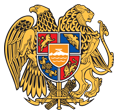 ՀԱՅԱՍՏԱՆԻ ՀԱՆՐԱՊԵՏՈՒԹՅՈՒՆ 
ԼՈՌՈՒ ՄԱՐԶ
ՏԱՇԻՐ ՔԱՂԱՔԱՅԻՆ ՀԱՄԱՅՆՔ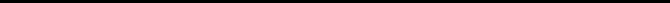 ԱՐՁԱՆԱԳՐՈՒԹՅՈՒՆ N 11
ԱՎԱԳԱՆՈՒ ԱՐՏԱՀԵՐԹ ՆԻՍՏԻՀամայնքի ավագանու նիստին ներկա էին ավագանու 9 անդամներ:Բացակա էին` Սամվել Ավետիսյանը, Վիգեն Գրիգորյանը, Սարգիս Հարությունյանը, Արա Յավրումյանը, Հայկանուշ Ռեվազյանը, Էդուարդ ՍողոյանըՀամայնքի ղեկավարի հրավերով ավագանու նիստին մասնակցում էին`
Նունե Սոլոյան, Արմեն Դիլբարյան, Սլավիկ Անախասյան, Արմեն ՇահբազյանՆիստը վարում էր  համայնքի ղեկավար` Էդգար ԱրշակյանըՆիստը արձանագրում էր ` ըԼսեցին
ՀԱՅԱՍՏԱՆԻ ՀԱՆՐԱՊԵՏՈՒԹՅԱՆ ԼՈՌՈՒ ՄԱՐԶԻ ՏԱՇԻՐ ՀԱՄԱՅՆՔԻ ԱՎԱԳԱՆՈՒ 2021 ԹՎԱԿԱՆԻ ՀՈԿՏԵՄԲԵՐԻ 14-Ի ՀԵՐԹԱԿԱՆ ՆԻՍՏԻ ՕՐԱԿԱՐԳԸ ՀԱՍՏԱՏԵԼՈՒ ՄԱՍԻՆ /Զեկ. ԷԴԳԱՐ ԱՐՇԱԿՅԱՆ/Ղեկավարվելով «Տեղական ինքնակառավարման մասին» Հայաստանի Հանրապետության օրենքի 14-րդ հոդվածի 6-րդ մասով՝Տաշիր համայնքի ավագանին որոշում է՝Հաստատել ՀՀ Լոռու մարզի Տաշիր համայնքի ավագանու 2021 թվականի հոկտեմբերի 14-ի արտահերթի նիստի օրակարգը`
1․Հայաստանի Հանրապետության Լոռու մարզի Տաշիր համայնքի ավագանու 2021 հոկտեմբերի 14-ի արտահերթ նիստի օրակարգը հաստատելու մասին:
2. Հայաստանի Հանրապետության Լոռու մարզի Տաշիր համայնքի ավագանու 2020 թվականի դեկտեմբերի 29-ի N 103-Ն որոշման մեջ փոփոխություններ կատարելու մասին: 
3. Հայաստանի Հանրապետության Լոռու մարզի Տաշիր համայնքի ղեկավարի հաղորդումը 2021 թվականի բյուջեի կատարման երրորդ եռամսյակի ընթացքի մասին:
4. «ՏԱՇԻՐ ԱԳՐՈ» փակ բաժնետիրական ընկերության սեփականությունը հադիսացող «անասնագոմ» կառուցելու համար նախատեսվող հողամասի նպատակային նշանակությունը փոխելու մասին: 
5. Հայաստանի Հանրապետության Լոռու մարզի Տաշիր համայնքի սեփականությանը պատկանող հողամասերը վարձակալության իրավունքով օգտագործման տրամադրելու մասին: 
6. Համայնքի սոցիալապես անապահով ընտանիքներին սոցիալական օգնություն տրամադրելու մասին: Որոշումն ընդունված է. /կցվում է որոշում N 76-Ա/Լսեցին
ՀԱՅԱՍՏԱՆԻ ՀԱՆՐԱՊԵՏՈՒԹՅԱՆ ԼՈՌՈՒ ՄԱՐԶԻ ՏԱՇԻՐ ՀԱՄԱՅՆՔԻ ԱՎԱԳԱՆՈՒ 2020 ԹՎԱԿԱՆԻ ԴԵԿՏԵՄԲԵՐԻ 29-Ի N 103-Ն ՈՐՈՇՄԱՆ ՄԵՋ ՓՈՓՈԽՈՒԹՅՈՒՆՆԵՐ ԿԱՏԱՐԵԼՈՒ ՄԱՍԻՆ /Զեկ. ԱՐՄԵՆ ԴԻԼԲԱՐՅԱՆ/Ղեկավարվելով «Տեղական ինքնակառավարման մասին» Հայաստանի Հանրապետության օրենքի 18-րդ հոդվածի 1-ին մասի 5-րդ կետով, «Հայստանի Հանրապետության բյուջետային համակարգի մասին» Հայաստանի Հանրապետության օրենքի 33-րդ հոդվածի 4-րդ մասով, «Նորմատիվ իրավական ակտերի մասին» Հայաստանի Հանրապետության օրենքի 33-րդ հոդվածի 1-ին մասի 3-րդ կետով՝Տաշիր համայնքի ավագանին որոշում է ՝1․ Հայաստանի Հանրապետության Լոռու մարզի Տաշիր համայնքի 2020թ. դեկտեմբերի 29-ի «Հայաստանի Հանրապետության Լոռւ մարզի Տաշիր համայնքի 2021 թվականի բյուջեն հաստաելու մասին» N103-Ն որոշման NN1-6 հավելվածները շարադրել նոր խմբագրությամբ՝համաձայն NN1-6 հավելվածների: 
2. Սույն որոշումն ուժի մեջ է մտնում պաշտոնական հրապարակմանը հաջորդող օրվանից:Որոշումն ընդունված է. /կցվում է որոշում N 77-Ն/Լսեցին
ՀԱՅԱՍՏԱՆԻ ՀԱՆՐԱՊԵՏՈՒԹՅԱՆ ԼՈՌՈՒ ՄԱՐԶԻ ՏԱՇԻՐ ՀԱՄԱՅՆՔԻ ՂԵԿԱՎԱՐԻ ՀԱՂՈՐԴՈՒՄԸ 2021 ԹՎԱԿԱՆԻ ԲՅՈՒՋԵԻ ԿԱՏԱՐՄԱՆ ԵՐՐՈՐԴ ԵՌԱՄՍՅԱԿԻ ԸՆԹԱՑՔԻ ՄԱՍԻՆ /Զեկ. ԱՐՄԵՆ ԴԻԼԲԱՐՅԱՆ/Ղեկավարվելով «Բյուջետային համակարգի մասին» Հայաստանի Հանրապետության օրենքի 35-րդ հոդվածի 1-ին մասով՝ Տաշիր համայնքի ավագանին որոշում է՝ 1․Ընդունել ի գիտություն ՀՀ Լոռու մարզի Տաշիր համայնքի ղեկավարի հաղորդումը 2021 թվականի բյուջեի կատարման երկրորդ եռամսյակի մասին՝ համաձայն հավելվածի: Որոշումն ընդունված է. /կցվում է որոշում N 78-Ա/Լսեցին
&#171;ՏԱՇԻՐ ԱԳՐՈ&#187; ՍԱՀՄԱՆԱՓԱԿ ՊԱՏԱՍԽԱՆԱՏՎՈՒԹՅԱՄԲ ԸՆԿԵՐՈՒԹՅԱՆԸ ՍԵՓԱԿԱՆՈՒԹՅՈՒՆԸ ՀԱԴԻՍԱՑՈՂ &#171;ԱՆԱՍՆԱԳՈՄ ԿԱՌՈՒՑԵԼՈՒ ՀԱՄԱՐ ՆԱԽԱՏԵՍՎՈՂ ՀՈՂԱՄԱՍԻ ՆՊԱՏԱԿԱՅԻՆ ՆՇԱՆԱԿՈՒԹՅՈՒՆԸ ՓՈԽԵԼՈՒ ՄԱՍԻՆ /Զեկ. ՍԼԱՎԻԿ ԱՆԱԽԱՍՅԱՆ/Ղեկավարվելով Հայսատանի Հանրապետության հողային օրենսգրքի 7-րդ հոդվածի 15-րդ մասով, «Տեղական ինքնակառավարման մասին» ՀՀ օրենքի 18-րդ հոդվածի 1-ին մասի 42-րդ կետով՝ Տաշիր համայնքի ավագանին որոշում է՝Տաշիր համայնքի ավագանին որոշում է՝ 1. «ՏԱՇԻՐ ԱԳՐՈ» փակ բաժնետիրական ընկերության սեփականությունը հանդիսացող, «անասնագոմ»-ի կառուցման համար նախատեսվող գյուղատնտեսական նպատակային նշանակության «խոտհարք» հողեր գործառնական նշանակության 1,64849 հա (կադաստրային ծածկագիր՝ 06-024-0101-0099) հողամասը փոխադրել արդյունաբերության, ընդերքօգտագործման և այլ արտադրական նշանակության օբյեկտների նպատակային նշանակության հողերի կատեգորիա՝ «գյուղատնտեսական արտադրական օբյեկտների» գործառնական նշանակությամբ: 
2. Համայնքի ղեկավարին` հողամասի նկատմամբ փոխված նպատակային նշանակությամբ իրավունքները պետական գրանցում ստանալուց հետո արտացոլել հողային ֆոնդի ընթացիկ հաշվառման տվյալներում և ամենամյա հողային հաշվեկշիռում:Որոշումն ընդունված է. /կցվում է որոշում N 79-Ա/Լսեցին
ՀԱՅԱՍՏԱՆԻ ՀԱՆՐԱՊԵՈՒԹՅԱՆ ԼՈՌՈՒ ՄԱՐԶԻ ՏԱՇԻՐ ՀԱՄԱՅՆՔԻ ՍԵՓԱԿԱՆՈՒԹՅԱՆԸ ՊԱՏԿԱՆՈՂ ՀՈՂԱՄԱՍԵՐԸ ՎԱՐՁԱԿԱԼՈՒԹՅԱՆ ԻՐԱՎՈՒՆՔՈՎ ՕԳՏԱԳՈՐԾՄԱՆ ՏՐԱՄԱԴՐԵԼՈՒ ՄԱՍԻՆ /Զեկ. ԱՐՄԵՆ ՇԱՀԲԱԶՅԱՆ/Ղեկավարվելով Հայաստանի Հանրապետության հողային օրենսգրքի 48-րդ հոդվածով, 76-րդ հոդվածի 1-ին և 3-րդ մասերով, 94-րդ հոդվածով, «Տեղական ինքնակառավարման մասին» Հայաստանի Հանրապետության օրենքի 18-րդ հոդվածի 1-ին մասի 21-րդ կետով, Հայաստանի Հանրապետության Կառավարության 2001 թվականի ապրիլի 12-ի N286 որոշումով հաստատված կարգի 8-րդ գլխի պահանջներով և հիմք ընդունելով համայնքի ղեկավարի առաջարկությունը`՝ Տաշիր համայնքի ավագանին որոշում է՝ 1. Հայաստանի Հանրապետության Լոռու մարզի Տաշիր համայնքի սեփականություն հանդիսացող գյուղատնտեսական նշանակության հողամասերը մրցույթով՝ վարձակալության իրավունքով,տրամադրել օգտագործման: 
2. Սահմանել հողամասերի վարձակալության վճարի մեկնարկային գները` համաձայն հավելվածի:Որոշումն ընդունված է. /կցվում է որոշում N 80-Ա/Լսեցին
ՀԱՄԱՅՆՔԻ ՍՈՑԻԱԼԱՊԵՍ ԱՆԱՊԱՀՈՎ ԸՆՏԱՆԻՔՆԵՐԻՆ ՍՈՑԻԱԼԱԿԱՆ ՕԳՆՈՒԹՅՈՒՆ ՏՐԱՄԱԴՐԵԼՈՒ ՄԱՍԻՆ /Զեկ. ՆՈՒՆԵ ՍՈԼՈՅԱՆ/«Տեղական ինքնակառավարման մասին» Հայաստանի Հանրապետության օրենքի 18-րդ հոդվածի 1-ին մասի 7-րդ կետին, Տաշիր համայնքի ավագանու 2018 թվականի հունվարի 15-ի «Հայաստանի Հանրապետության Լոռու մարզի Տաշիր համայնքի կամավոր խնդիրները, դրանց լուծմանն ուղղված սեփական լիազորությունները և դրանց իրականացման կարգը սահմանելու մասին» թիվ 3-Ա որոշմանը համապատասխան, հիմք ընդունելով ստացված դիմումները և համայնքի զոհված զինծառայողների, զինծառայողների ընտանիքների սոցիալական պաշտպանվածության բարելավման, պատերազմի վետերանների սոցիալական խնդիրների լուծման, հաշմանդամների, կերակրողին կորցրած ընտանիքների, սոցիալապես անապահով այլ խավերի սոցիալական պայմանների բարելավման վերաբերյալ դիմումները քննարկող հանձնաժողովի եզրակացությունները՝Տաշիր համայնքի ավագանին որոշում է՝1. Բավարարել համայնքի բնակիչների դիմումները և համայնքի բյուջեից նրանց ընտանիքներին հատկացնել սոցիալական օգնություն՝ համաձայն հավելվածի: 
2. Համայնքի ղեկավարին՝ սույն որոշումն ուժի մեջ մտնելուց հետո 10-օրյա ժամկետում հատկացված գումարները տրամադրել բնակիչներին։Որոշումն ընդունված է. /կցվում է որոշում N 81-Ա/
Համայնքի ղեկավար

ԷԴԳԱՐ ԱՐՇԱԿՅԱՆ________________Նիստն արձանագրեց`   ը _________________________________ք. Տաշիր  10/14/2021Կողմ-9Դեմ-0Ձեռնպահ-0Կողմ-9Դեմ-0Ձեռնպահ-0Կողմ-9Դեմ-0Ձեռնպահ-0Կողմ-9Դեմ-0Ձեռնպահ-0Կողմ-9Դեմ-0Ձեռնպահ-0Կողմ-9Դեմ-0Ձեռնպահ-0 Ավագանու անդամներԿԱՐԵՆ ԲԱՂԴԱՍԱՐՅԱՆՄԻՇԱ ԲԱՂԴԱՍԱՐՅԱՆՎԱՀՐԱՄ ԲԵԶՈՅԱՆԱՆԴՐԱՆԻԿ ԳԱԼՍՏՅԱՆՀԱՅԿ ՄԱՐԴՈՅԱՆՍՈՒՍԱՆ ՄԱՐԴՈՅԱՆԱՐԹՈՒՐ ՊՈՂՈՍՅԱՆՆՈՐԻԿ ՎԵԼԻՑՅԱՆՔԵՐՈԲ ՏՈՄԵՐՅԱՆ